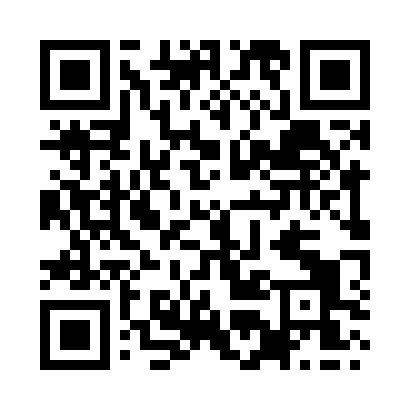 Prayer times for Robin Hood's Bay, North Yorkshire, UKMon 1 Jul 2024 - Wed 31 Jul 2024High Latitude Method: Angle Based RulePrayer Calculation Method: Islamic Society of North AmericaAsar Calculation Method: HanafiPrayer times provided by https://www.salahtimes.comDateDayFajrSunriseDhuhrAsrMaghribIsha1Mon2:494:321:066:499:4011:232Tue2:494:331:066:499:3911:233Wed2:504:341:066:499:3911:224Thu2:504:351:076:499:3811:225Fri2:514:361:076:489:3811:226Sat2:524:371:076:489:3711:227Sun2:524:381:076:489:3611:218Mon2:534:391:076:479:3511:219Tue2:534:401:076:479:3411:2110Wed2:544:411:076:479:3311:2011Thu2:554:421:086:469:3211:2012Fri2:554:431:086:469:3111:1913Sat2:564:451:086:459:3011:1914Sun2:574:461:086:459:2911:1815Mon2:584:471:086:449:2811:1816Tue2:584:491:086:449:2711:1717Wed2:594:501:086:439:2611:1718Thu3:004:521:086:429:2411:1619Fri3:014:531:086:429:2311:1520Sat3:014:551:086:419:2111:1521Sun3:024:561:086:409:2011:1422Mon3:034:581:096:399:1811:1323Tue3:044:591:096:389:1711:1324Wed3:055:011:096:379:1511:1225Thu3:055:031:096:379:1411:1126Fri3:065:041:096:369:1211:1027Sat3:075:061:096:359:1011:0928Sun3:085:081:096:349:0911:0829Mon3:095:091:086:339:0711:0730Tue3:095:111:086:329:0511:0731Wed3:105:131:086:309:0311:06